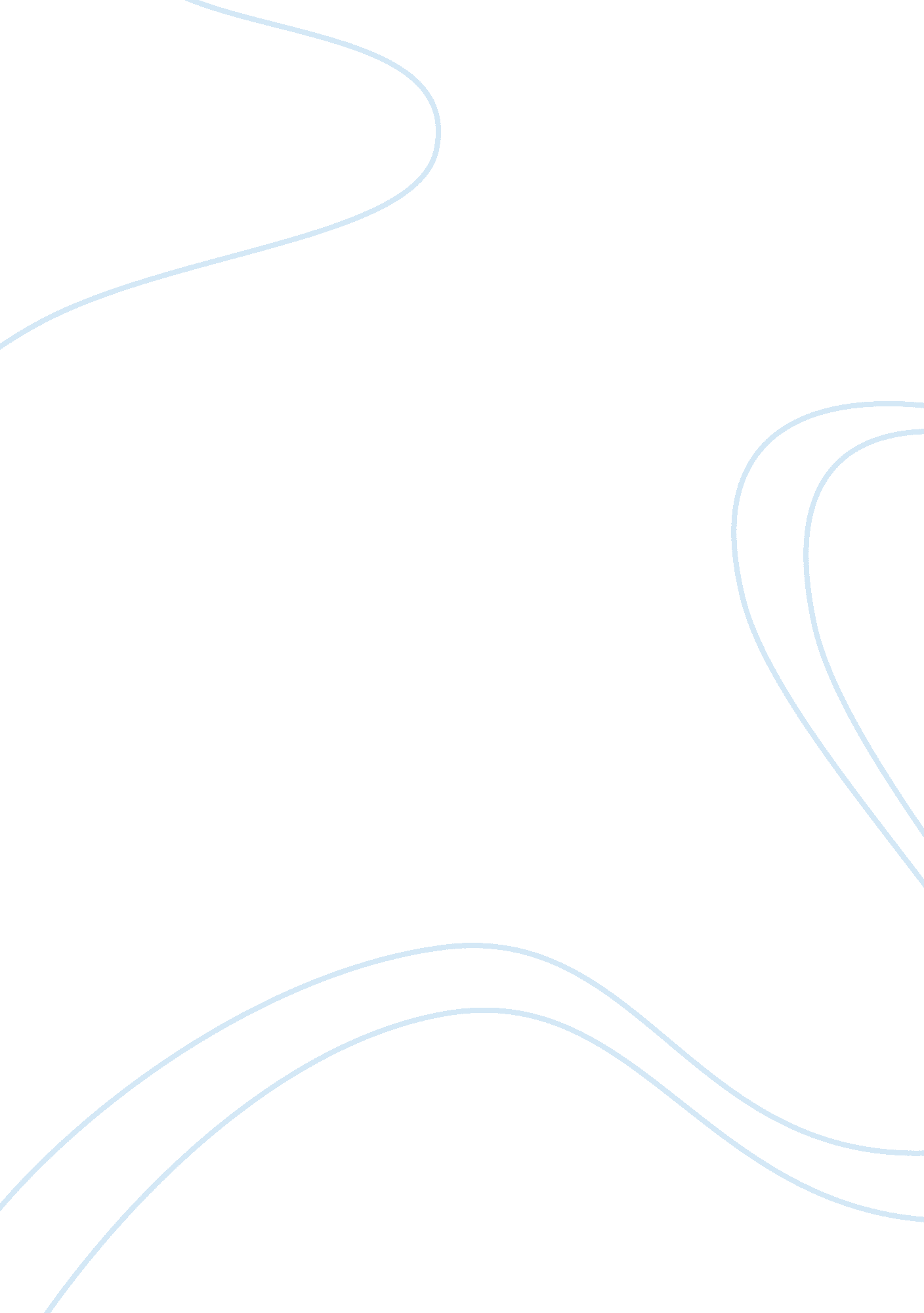 The future of healthcare delivery in the united statesHealth & Medicine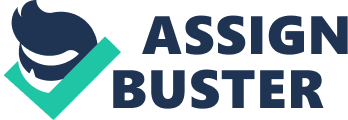 The Future of Healthcare Delivery in the United s The healthcare system in the United States has been undergoing changes. Not all the people are satisfied with it and not all the people have an access to the good health care. Thus, changes are crucial to be made in this area. 
For now it is possible to say that due to the actions implemented by the government, we are on the way to the Universal healthcare, but it is still very difficult to say, when Americans will have it (Reid, 2012). Actually, all the countries need universal healthcare system establishment as it is both an ethical issue and financially stable strategy. For now healthcare expenses in the United States are too high, they are higher than in any other developed state. “ NO ONE will be astonished to hear that health care costs more in Indiana than in India. However, a few might be surprised to learn that Americans spend more than twice as much per person on health care as Swedes do” (Heading for the emergency room). Thus, universal healthcare system can be considered as the way to regulate and control the healthcare costs. Due to the reason that medicine in the United States is too expensive, people have to change insurance plans frequently and finally turn to Medicare. Moreover, the United States is the state, where insurance companies are for profit units and they do their best to get profit. Consequently, the percent of claims they deny is high. Difficult structure of medical care system in the United States also contributes to its high cost. 
Notwithstanding that Obama’s Affordable Care Act is highly criticized, it represents the step towards the establishment of Universal healthcare. It provided us with the necessary regulation of healthcare system insurance. First, more people are able to have the plan of their parents as the insurance plan. Insurance companies can’t deny children’s applications any more as well as they can’t refuse to cover costs in case if there are some discrepancies found in the application (Starr, 1982). Some service provided by Medicare now became free of charge. Thus, Affordable Care Act is very helpful for Americans, it‘ s only drawback was too fast implementation that led to problems, which made many experts dissatisfied with it. Really, such measures need more time to be implemented and the mistake made by the President was his desire to implement all the changes at once. “ The Affordable Care Act is a monumental accomplishment. Thanks to its expansion of health care coverage and new regulations, tens of millions of Americans will feel more secure, knowing that they can seek medical attention when they need it and that they will be protected from the insurance industry’s most egregious practices” (Campbell). 
Of course, we are only humans and it is not possible to create a perfect medical care system. However, every developed state should have a system that is helpful for people, easy to control and demands less costs. Theoretically, American health care is considered to be the best in the world, but not all the people have access to it. The system is unstable, thus Universal healthcare can really help resolve our problems. 
. 
References 
Campbell, Andrea Louise. (n. d.)The Future of U. S. Health Care, bostonreview. net. accessed Apr. 28, 2013 http://www. bostonreview. net/BR37. 4/andrea_louise_campbell_affordable_care_act_health_medicaid_single_payer_. php 
Heading for the emergency room. (2009). Economist. com, accessed Apr. 28, 2013 http://www. economist. com/node/13899647 
Reid, T. R.(2012). " U. S. Health Care: The Good News", PBS, February 16 
Starr, Paul. (1982). The Social Transformation of American Medicine, Basic Books 